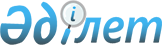 О внесении изменений и дополнений в постановление акимата города 
Петропавловска от 24 декабря 2007 года № 2083 "Об организации 
оплачиваемых общественных работ на предприятиях и в организациях 
города Петропавловска"
					
			Утративший силу
			
			
		
					Постановление акимата города Петропавловска Северо-Казахстанской области от 20 октября 2008 года N 1747. Зарегистрировано Управлением юстиции города Петропавловска Северо-Казахстанской области 4 ноября 2008 года N 13-1-145. Утратило силу - постановлением акимата города Петропавловска Северо-Казахстанской области от 15 июня 2009 года N 662      Утратило силу - постановлением акимата города Петропавловска Северо-Казахстанской области от 15.06.2009 г. N 662

      В соответствии с подпунктом 13) пункта 1 статьи 31 Закона Республики Казахстан от 23 января 2001 года № 148 «О местном государственном управлении в Республике Казахстан», статьей 7 Закона Республики Казахстан от 23 января 2001 года № 149 «О занятости населения», статьей 28 Закона Республики Казахстан от 24 марта 1998 года № 213-I «О нормативных правовых актах», подпунктом 21) пункта 7 постановления акимата Северо-Казахстанской области от 19 июля 2001 года № 38 «Об утверждении Положений по организации и финансированию общественных работ, профессиональной подготовки, повышения квалификации и переподготовки безработных», акимат города ПОСТАНОВЛЯЕТ:



      1. Внести в постановление акимата города от 24 декабря 2007 года № 2083 «Об организации оплачиваемых общественных работ на предприятиях и в организациях города Петропавловска» (зарегистрировано в реестре государственной регистрации нормативных правовых актов за № 13-1-110 от 22 января 2008 года, опубликовано в газетах «Қызылжар нұры» № 6 от 8 февраля 2008 года, «Проспект СК» № 7 от 8 февраля 2008 года) с изменениями внесенными постановлением акимата города Петропавловска от 22 февраля 2008 года № 256 «О внесении изменений и дополнений в постановление акимата города Петропавловска от 24 декабря 2007 года № 2083 «Об организации оплачиваемых общественных работ на предприятиях и в организациях города Петропавловска» (зарегистрировано в реестре государственной регистрации нормативных правовых актов за № 13-1-114 от 26 марта 2008 года, опубликовано в газетах «Қызылжар нұры» № 14 от 4 апреля 2008 года, «Проспект СК» № 15 от 4 апреля 2008 года), постановлением акимата города Петропавловска от 14 июля 2008 года № 1180 «О внесении изменений и дополнений в постановление акимата города Петропавловска от 24 декабря 2007 года № 2083 «Об организации оплачиваемых общественных работ на предприятиях и в организациях города Петропавловс ка» (зарегистрировано в реестре государственной регистрации нормативных правовых актов за № 13-1-121 от 22 июля 2008 года, опубликовано в газетах «Қызылжар нұры» № 33 от 15 августа 2008 года, «Проспект СК» № 34 от 15 августа 2008 года), постановлением акимата города Петропавловска от 19 августа 2008 года № 1317 «О внесении изменений и дополнений в постановление акимата города Петропавловска от 24 декабря 2007 года № 2083 «Об организации оплачиваемых общественных работ на предприятиях и в организациях города Петропавловска» (зарегистрировано в реестре государственной регистрации нормативных правовых актов за № 13-1-124 от 28 августа 2008 года, опубликовано в газетах «Қызылжар нұры» № 36 от 5 сентября 2008 года, «Проспект СК» № 37 от 5 сентября 2008 года) следующие изменения и дополнения:

      В приложении 1 «Перечень предприятий и организаций, виды, объемы, размеры оплаты труда по видам общественных работ», утвержденного указанным постановлением:

      в строке 9 «Государственное учреждение «Управление внутренних дел города Петропавловска» в графе «Рабочих мест ежемесячно» цифру «3» заменить цифрой «27»;

      дополнить строкой 13 следующего содержания:

      в графе «Наименование предприятия» словами «13. Государственное коммунальное предприятие на праве хозяйственного ведения «Коммунальный рынок «Кызыл Жар-Акбастау» акимата города Петропавловска Северо-Казахстанской области»;

      в графе «Рабочих мест ежемесячно» цифрой 30;

      в графе «Вид общественных работ» словами «Оказание помощи предприятиям и организациям в уборке и переработке сельскохозяйственной продукции»;

      в графе «Разряд» словами «III»;

      в графе «Коэффициент» цифрой «1,59».

      в строке «Итого:» в графе «Рабочих мест ежемесячно» цифру «492» заменить цифрой «546».



      2. Контроль за исполнением данного постановления возложить на первого заместителя акима города Петропавловска Сарсембаева А. З.



      3. Настоящее постановление вводится в действие по истечении десяти календарных дней после дня его первого официального опубликования.      И.о. акима города                          Т. Кульжанова
					© 2012. РГП на ПХВ «Институт законодательства и правовой информации Республики Казахстан» Министерства юстиции Республики Казахстан
				